Протягом 10-16 грудня в школі проходив Всеукраїнський тиждень права.
Його проводять щорічно на честь загальної декларації прав людини, котру Генеральна асамблея ООН затвердила в 1948 році. Основна ціль тижня права - не тільки розширити правові знання школярів, але й навчити їх застосовувати.
Саме тому в рамках тижня проходили різноманітні освітні заходи з правової тематики. ПЛАН ЗАХОДІВ щодо проведення Всеукраїнського тижня правав ОЗНЗ Катюжанська ЗОШ І-ІІІ ступенів в 2018 році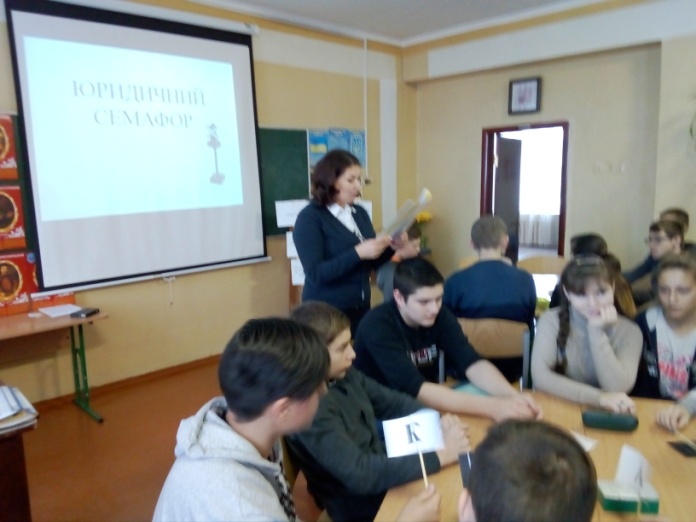 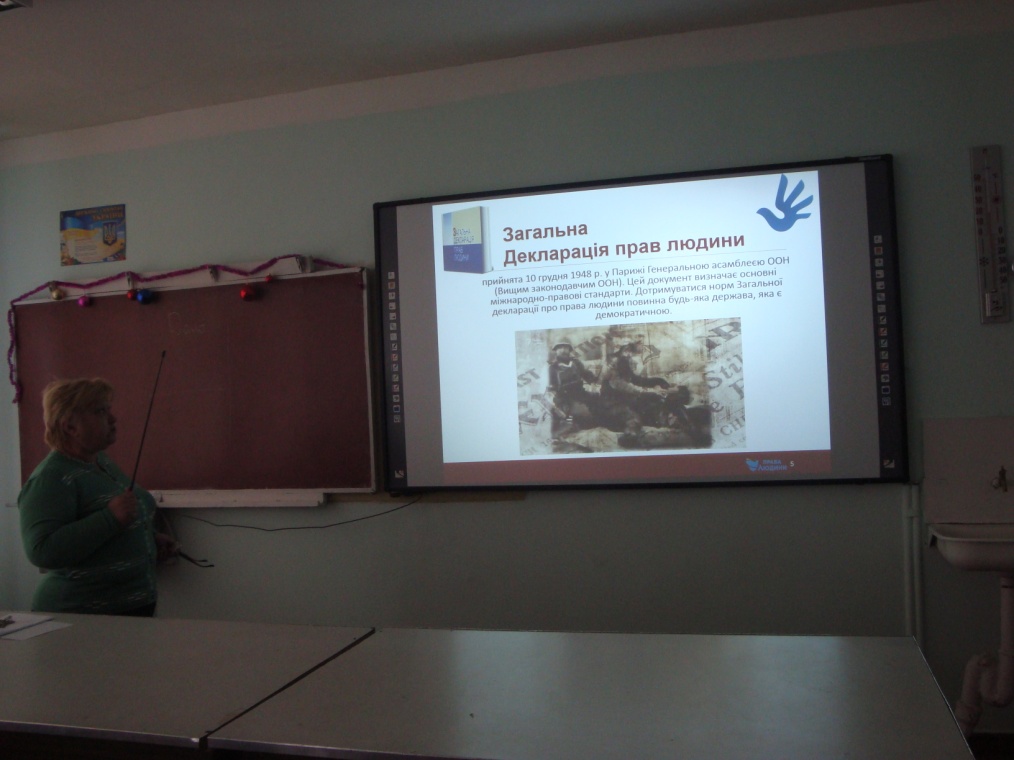 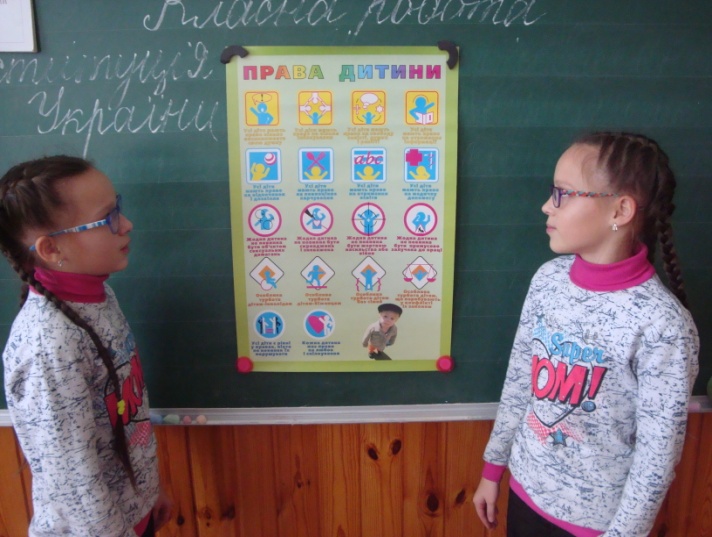 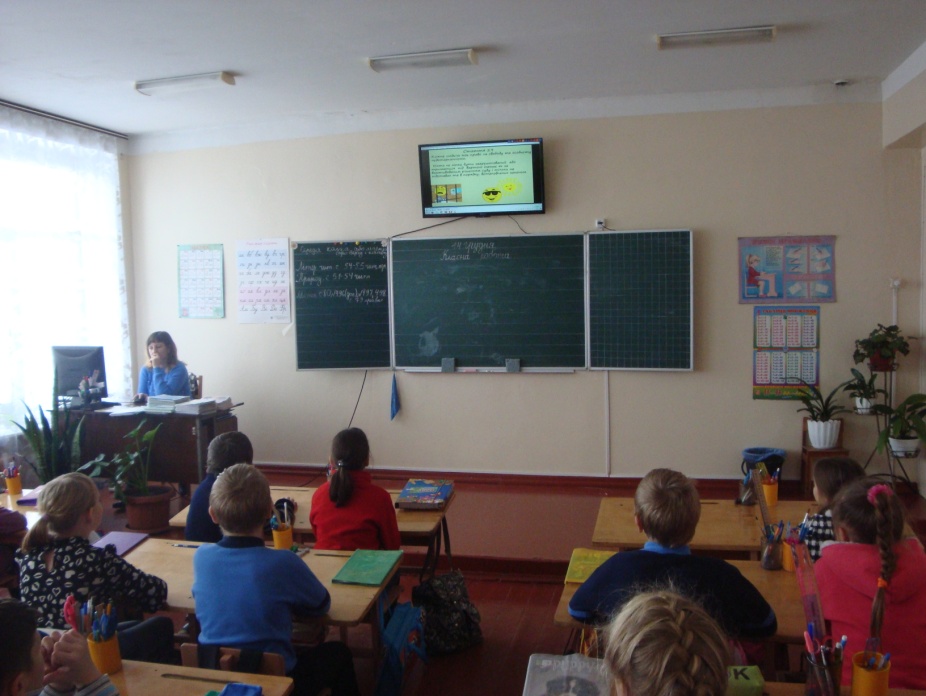 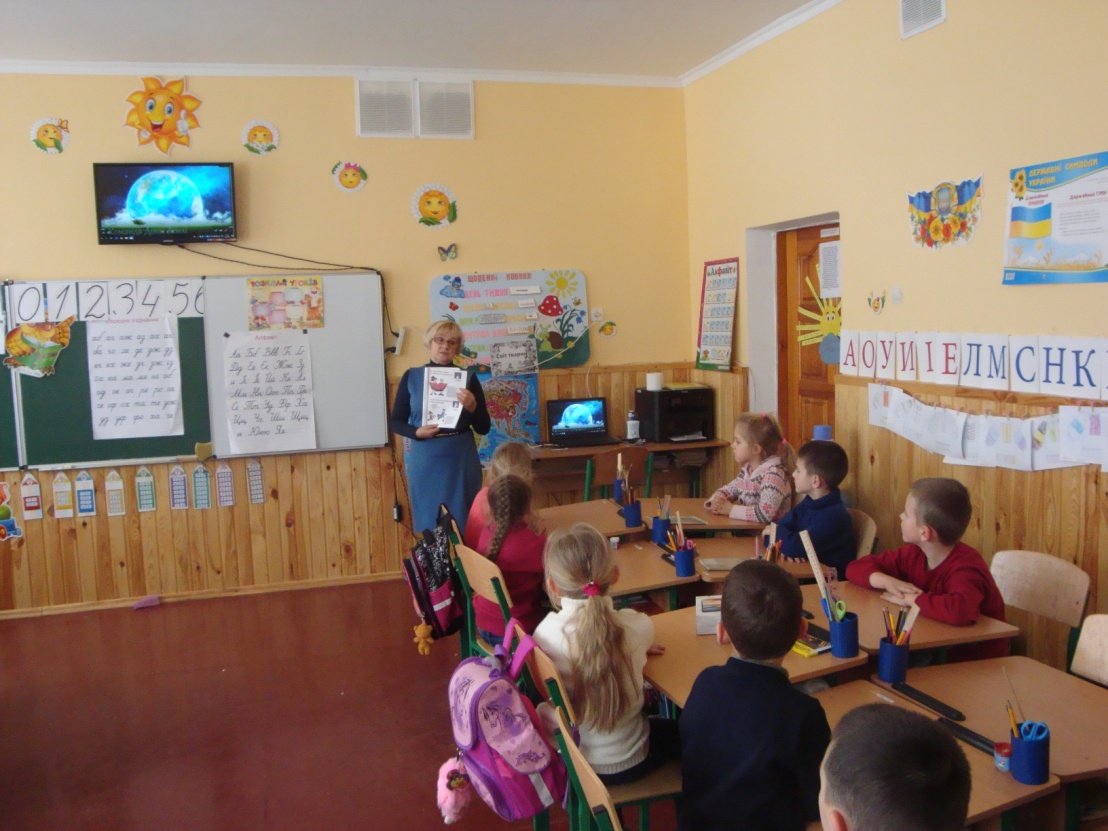 Терміни виконанняЗміст заходуВідповідальні Понеділок10.12.2018Загальношкільна лінійка, присвячена відкриттю Всеукраїнського Тижня права та ознайомленню з планом заходівПерегляд відеофільму «Конвенція про права дитини» (для учнів 5-11 класів)Перегляд мультфільмів про права дітей (для учнів 1-4 класів)Висвітлення плану заходів на сайті школиЗаступники директораКласні керівникиКласоводиЗаступники директораВівторок11.12.2018Конкурс відеороликів «Права людини» (для учнів 10-11 класів)Година спілкування з метою запобігання дискримінації та насильству в школі.Анкетування серед учнів з метою запобігання дискримінації та насильству в школіУчитель інформатикиКласоводи, класні керівникиСоціальний педагогСереда12.12.2018Правовий  турнір: «Закон і ми» (для учнів 9-их класів)Бесіда на тему "Великі права маленької людини"Вчитель правознавстваКласоводиКласні керівникиЧетвер13.12.2018Оформлення у шкільній бібліотеці книжкової виставки на тему «Мої права»Інтерактивна гра: «Подорож країнами Закону, Права і Моралі» (для учнів 1-4 класів)Правовий лекторій на тему «Права і обов’язки людини у суспільстві» (для учнів 5-11 класів)БібліотекарКласоводиКласні керівникиП'ятниця14.12.2018Всеукраїнський урок  «Права людини» з нагоди проголошення Загальної декларації прав людиниБатьківські  збори з питань правової освіти, насильства у сім’ї, профілактики  злочинності і  наркоманіїВисвітлення проведених заходів на сайті школиКласні керівники, класоводиКласні керівники, класоводиЗаступники директора